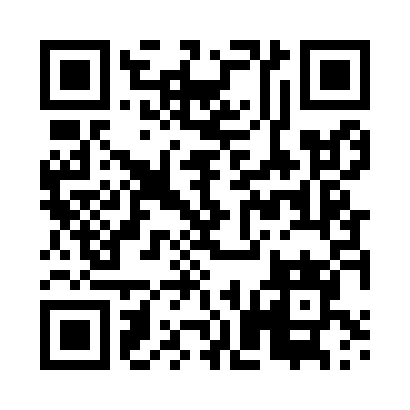 Prayer times for Borysowka, PolandMon 1 Apr 2024 - Tue 30 Apr 2024High Latitude Method: Angle Based RulePrayer Calculation Method: Muslim World LeagueAsar Calculation Method: HanafiPrayer times provided by https://www.salahtimes.comDateDayFajrSunriseDhuhrAsrMaghribIsha1Mon3:565:5912:294:567:018:562Tue3:535:5612:294:577:038:593Wed3:505:5412:294:587:049:014Thu3:475:5212:285:007:069:045Fri3:435:4912:285:017:089:066Sat3:405:4712:285:027:109:087Sun3:375:4512:285:037:119:118Mon3:345:4212:275:057:139:139Tue3:315:4012:275:067:159:1610Wed3:285:3812:275:077:179:1911Thu3:245:3512:275:087:199:2112Fri3:215:3312:265:107:209:2413Sat3:185:3112:265:117:229:2714Sun3:155:2912:265:127:249:2915Mon3:115:2612:265:137:269:3216Tue3:085:2412:255:147:279:3517Wed3:045:2212:255:167:299:3818Thu3:015:2012:255:177:319:4019Fri2:585:1712:255:187:339:4320Sat2:545:1512:245:197:359:4621Sun2:505:1312:245:207:369:4922Mon2:475:1112:245:217:389:5223Tue2:435:0912:245:237:409:5524Wed2:395:0712:245:247:429:5825Thu2:365:0512:235:257:4310:0226Fri2:325:0312:235:267:4510:0527Sat2:285:0012:235:277:4710:0828Sun2:244:5812:235:287:4910:1129Mon2:204:5612:235:297:5010:1530Tue2:164:5412:235:307:5210:18